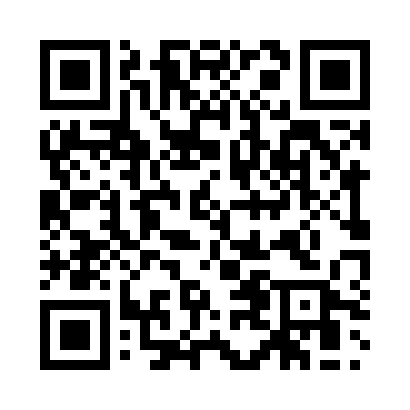 Prayer times for Leverkusen, North Rhine-Westphalia, GermanyWed 1 May 2024 - Fri 31 May 2024High Latitude Method: Angle Based RulePrayer Calculation Method: Muslim World LeagueAsar Calculation Method: ShafiPrayer times provided by https://www.salahtimes.comDateDayFajrSunriseDhuhrAsrMaghribIsha1Wed3:386:051:295:328:5411:102Thu3:356:031:295:328:5611:133Fri3:316:011:295:338:5811:164Sat3:285:591:295:348:5911:195Sun3:245:571:295:349:0111:226Mon3:215:561:295:359:0211:267Tue3:175:541:295:359:0411:298Wed3:145:521:295:369:0611:329Thu3:145:511:295:379:0711:3510Fri3:135:491:285:379:0911:3611Sat3:125:481:285:389:1011:3712Sun3:125:461:285:389:1211:3713Mon3:115:441:285:399:1311:3814Tue3:105:431:285:409:1511:3915Wed3:105:421:285:409:1611:3916Thu3:095:401:285:419:1811:4017Fri3:095:391:285:419:1911:4118Sat3:085:371:295:429:2011:4119Sun3:085:361:295:429:2211:4220Mon3:075:351:295:439:2311:4221Tue3:075:341:295:449:2511:4322Wed3:065:321:295:449:2611:4423Thu3:065:311:295:459:2711:4424Fri3:065:301:295:459:2811:4525Sat3:055:291:295:469:3011:4626Sun3:055:281:295:469:3111:4627Mon3:055:271:295:479:3211:4728Tue3:045:261:295:479:3311:4729Wed3:045:251:305:489:3511:4830Thu3:045:241:305:489:3611:4831Fri3:035:231:305:499:3711:49